A guide to Housing First for substance use professionals This briefing is an introduction to Housing First for substance use professionals, including those who work treatment, recovery and community-based services. For more detailed information visit https://homeless.org.uk/areas-of-expertise/housing-first/. For local information, please contact the Housing First service in your area (see below).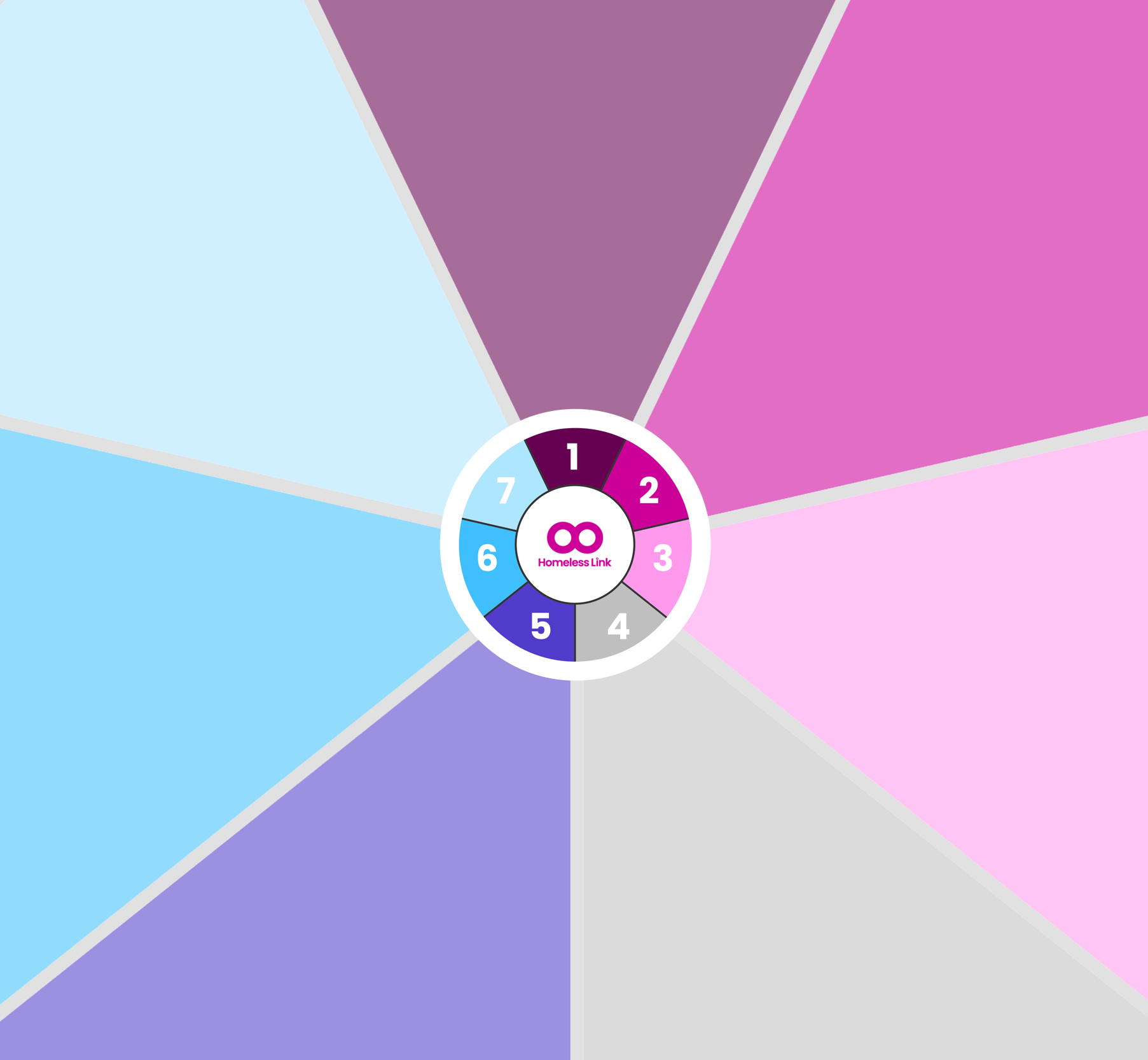 